Hackberry Elementary School District #3		           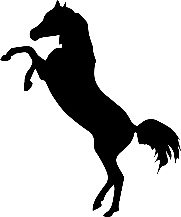 Cedar Hills School								        9501 E Nellie Drive									Kingman, AZ 86401-8917									Phone: 928-692-0013Fax: 928-692-1075								       Cedar Hills Mustangswww.hesd.netMarch 15, 2023Cedar Hills School is accepting bids for repairing and sealing cracks in our building and painting the whole building.If you are a licensed company that can do this type of work, please email bbrown@hesd.net.